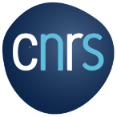 Délégation Provence et Corse Fait à :                               , le :                                                        Signature du demandeur :FORMATION IDENTITE DU DEMANDEUR IDENTITE DU DEMANDEUR IDENTITE DU DEMANDEUR Nom :Cliquez ou appuyez ici pour entrer du texte.Prénom :Cliquez ou appuyez ici pour entrer du texte.No matricule (pour les CNRS) :Cliquez ou appuyez ici pour entrer du texte.Tel. Pro : Cliquez ou appuyez ici pour entrer du texte.@ :Cliquez ou appuyez ici pour entrer du texte.@ :Cliquez ou appuyez ici pour entrer du texte.Statut      Statut      Statut      ☐Enseignant-chercheur☐Ingénieur☐Technicien☐ CDD, date de fin de contrat :☐ Doctorant, date de fin de contrat :☐Post-doctorant, date de fin de contrat :☐ Autre (préciser) :Cliquez ou appuyez ici pour entrer du texte.☐ Autre (préciser) :Cliquez ou appuyez ici pour entrer du texte.☐ Autre (préciser) :Cliquez ou appuyez ici pour entrer du texte.EMPLOYEUR/TUTELLE si non CNRS : Nom de l’employeur/tutelle :Nom de l’employeur/tutelle :☐ Privé         ☐ PublicNom de l’employeur/tutelle :Nom de l’employeur/tutelle :IDENTITE DE L’UNITEIDENTITE DE L’UNITEAVIS DU CORRESPONDANT FORMATION ET DU DIRECTEUR D’UNITE (obligatoire)AVIS DU CORRESPONDANT FORMATION ET DU DIRECTEUR D’UNITE (obligatoire)